Регистрация на портале ГосуслугЗарегистрироватьсяРегистрация на портале Госуслуг открывает для россиян доступ к сотням государственных услуг. Пользователи могут общаться с различными ведомствами, отправлять заявления, получать справки и выписки онлайн. Процесс создания личного кабинета занимает буквально 5-10 минут.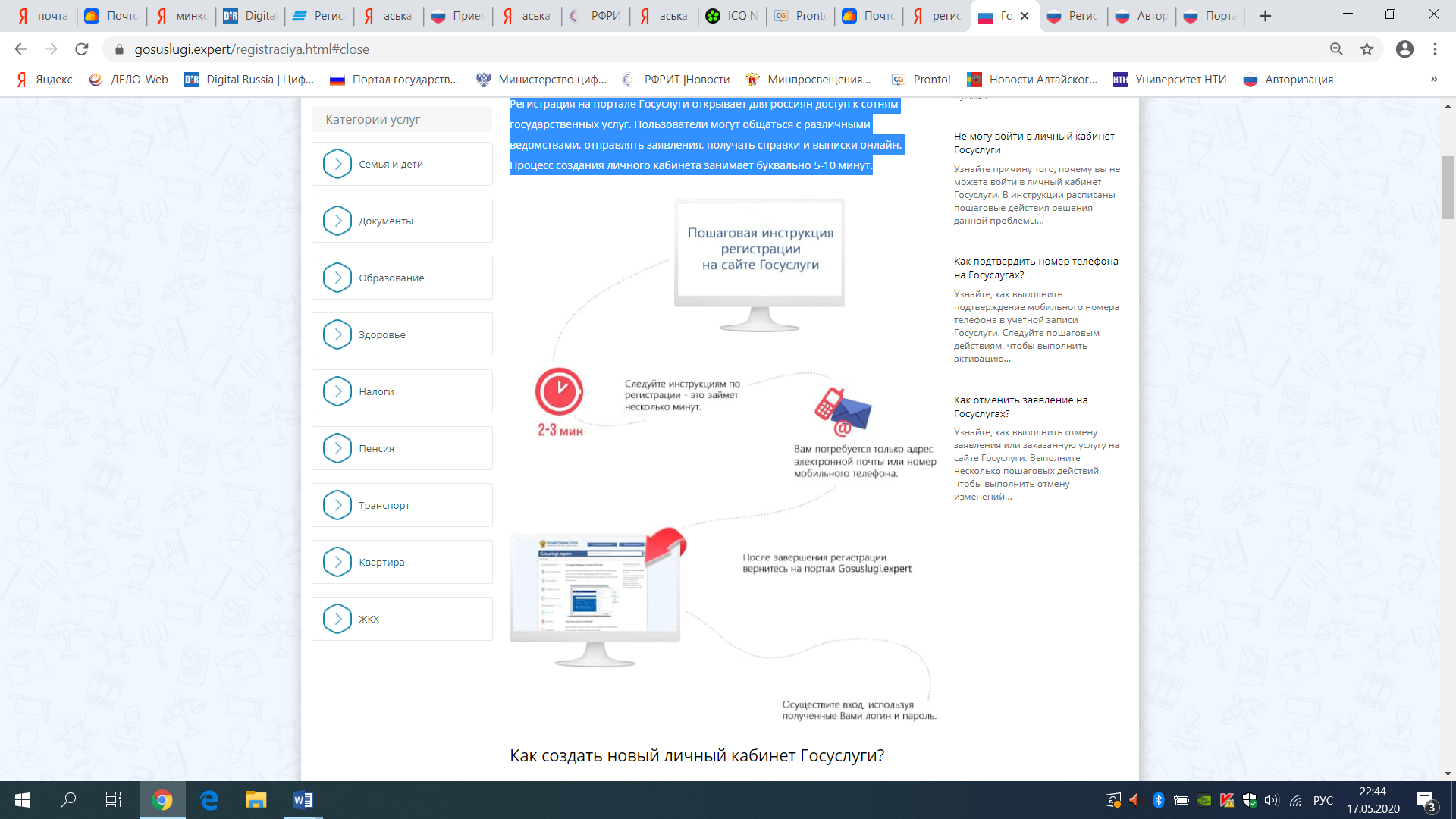 Как создать новый личный кабинет на портале Госуслуг?Зарегистрировать личный кабинет на Госуслугах можно несколькими способами. На данной странице представлен список всех возможных способов создания учетной записи физического лица.Пользователь может выбрать любой способ регистрации – они равнозначны. После завершения процедуры он получает готовый к работе личный кабинет. Для получения полного доступа ко всем государственным услугам необходимо выполнить подтверждение аккаунта.Отдельные способы регистрации подразумевают автоматическое подтверждение пользовательских аккаунтов. Для этого личные кабинеты регистрируются через онлайн-банкинги.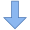 Пошаговая инструкция регистрации физического лицаИнструкция демонстрирует как с помощью обычного веб браузера на компьютере, ноутбуке или мобильном устройстве можно выполнить семь основных шагов для создания кабинета.Перейдите на портал Госуслуг, воспользовавшись любым браузером. Установка каких-либо сертификатов и браузерных дополнений не потребуется. Адрес сайта для перехода - www.gosuslugi.ru.Приготовьте документы и мобильный телефон. Минимальный набор документов – паспорт и СНИЛС. Также рекомендуется сразу же указать ИНН, данные водительского удостоверения и полис обязательного медицинского страхования (ОМС).Нажмите кнопку Зарегистрироваться на главной странице портала Госуслуг.Заполните стартовую форму, указав имя, фамилию, номер мобильного телефона и адрес электронной почты.Нажмите кнопку Зарегистрироваться и дождитесь получения подтверждающего кода в виде SMS. Код действителен в течение пяти минут. Не получили код? Запросите его заново по истечении 300 секунд. Если обнаружили ошибку во введенных данных, то вернитесь назад по ссылке Изменить данные и внесите изменения.Придумайте и укажите надежный пароль на следующей страничке. Также возможна автоматическая генерация надежных паролей по ссылке Сгенерировать пароль. Не забудьте сохранить пароль в надежном месте или запомните его.Нажмите кнопку Готово для завершения создания личного кабинета на портале Госуслуги.Аккаунт готов, теперь нужно добавить в него данные своих документов и прописать личные данные. Используйте следующую пошаговую инструкцию, чтобы заполнить основную информацию в своей учетной записи.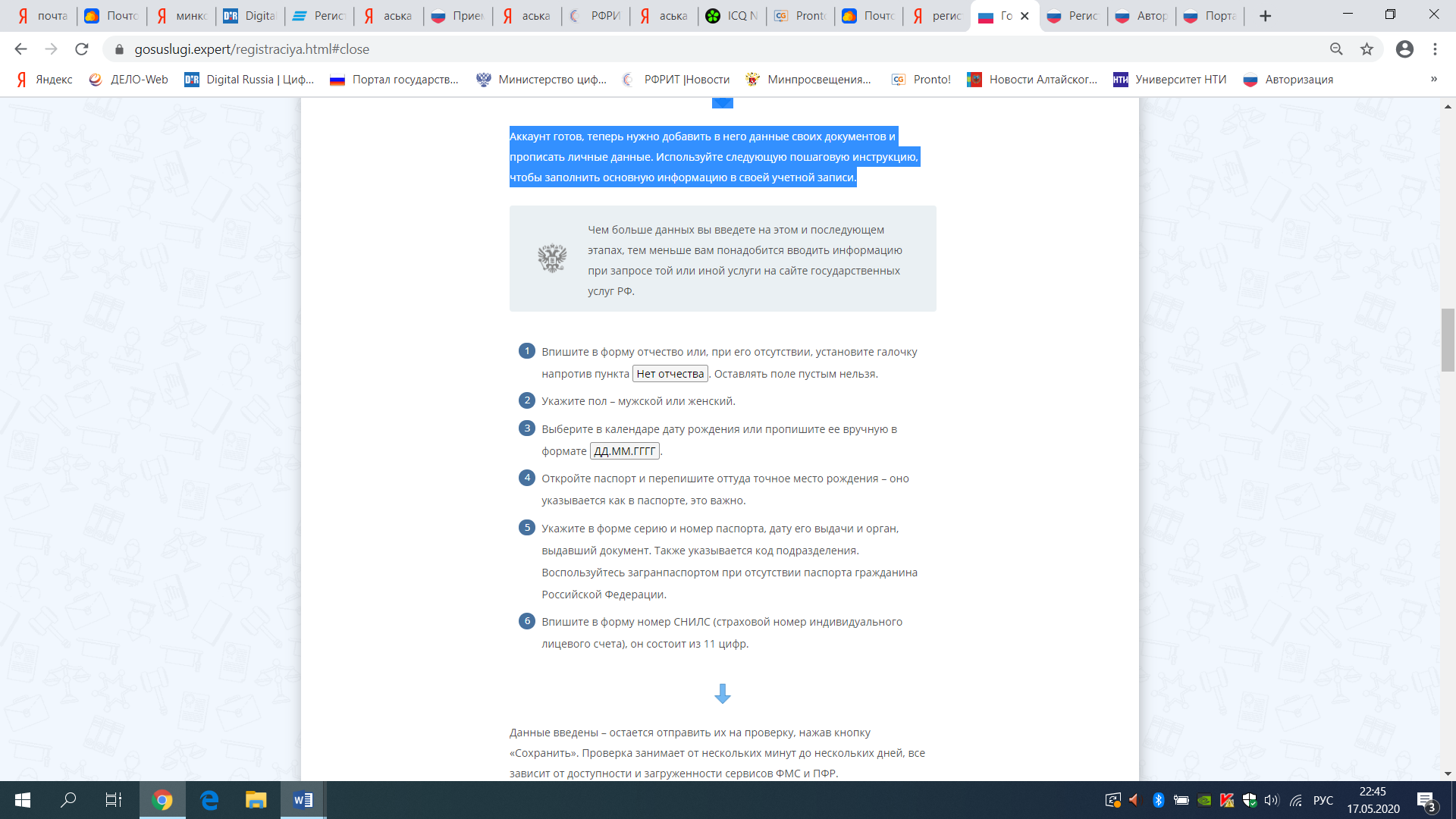 Впишите в форму отчество или, при его отсутствии, установите галочку напротив пункта Нет отчества. Оставлять поле пустым нельзя.Укажите пол – мужской или женский.Выберите в календаре дату рождения или пропишите ее вручную в формате ДД.ММ.ГГГГ.Откройте паспорт и перепишите оттуда точное место рождения – оно указывается как в паспорте, это важно.Укажите в форме серию и номер паспорта, дату его выдачи и орган, выдавший документ. Также указывается код подразделения. Воспользуйтесь загранпаспортом при отсутствии паспорта гражданина Российской Федерации.Впишите в форму номер СНИЛС (страховой номер индивидуального лицевого счета), он состоит из 11 цифр.Данные введены – остается отправить их на проверку, нажав кнопку «Сохранить». Проверка занимает от нескольких минут до нескольких дней, все зависит от доступности и загруженности сервисов ФМС и ПФР.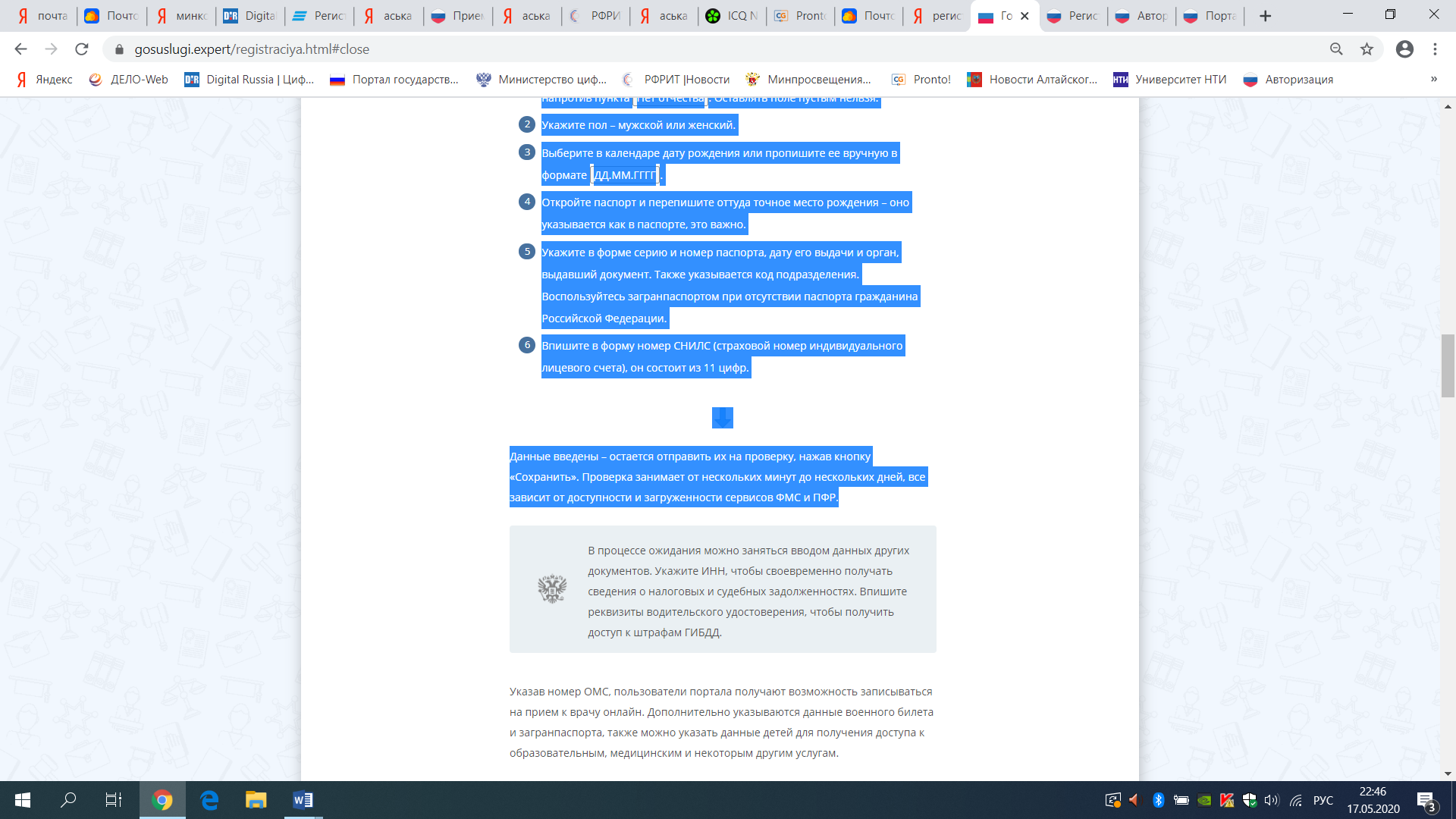 Указав номер ОМС, пользователи портала получают возможность записываться на прием к врачу онлайн. Дополнительно указываются данные военного билета и загранпаспорта, также можно указать данные детей для получения доступа к образовательным, медицинским и некоторым другим услугам.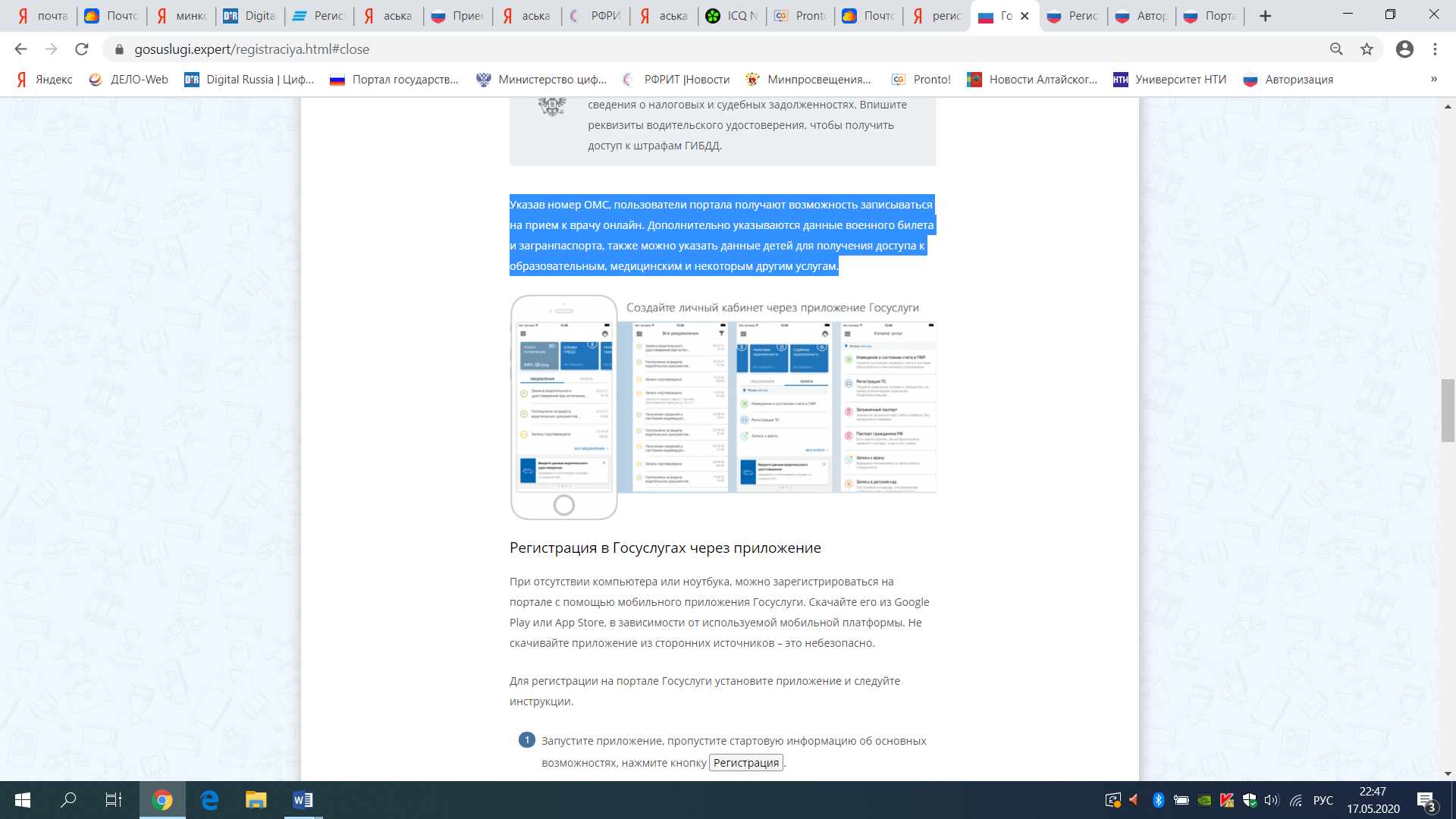 Регистрация в Госуслугах через приложениеПри отсутствии компьютера или ноутбука, можно зарегистрироваться на портале с помощью мобильного приложения Госуслуги. Скачайте его из Google Play или App Store, в зависимости от используемой мобильной платформы. Не скачивайте приложение из сторонних источников – это небезопасно.Для регистрации на портале Госуслуги установите приложение и следуйте инструкции.Запустите приложение, пропустите стартовую информацию об основных возможностях, нажмите кнопку Регистрация.Заполните простую форму – в ней указываются имя, фамилия и номер мобильного телефона для приема SMS.Дождитесь получения подтверждающего CMC с кодом, введите код на следующей страничке. Код действителен в течение пяти минут.Придумайте четырехзначный защитный код для входа в приложение – он задается дважды.Нажмите кнопку Продолжить, в открывшейся форме укажите отчество, пол, дату рождения и гражданство.В следующих формах укажите данные документов – паспорта, СНИЛС. При необходимости, добавьте другие документы.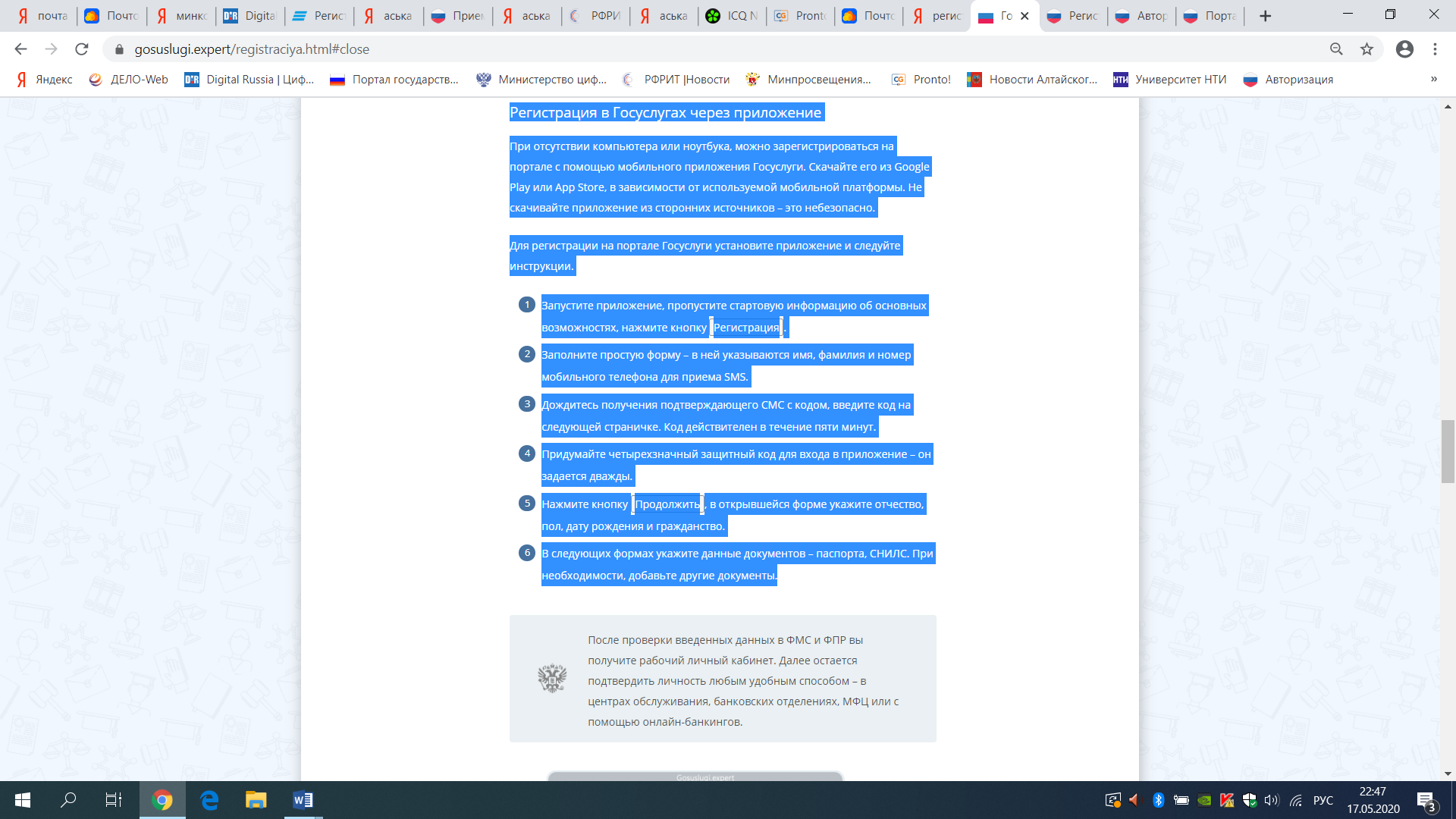 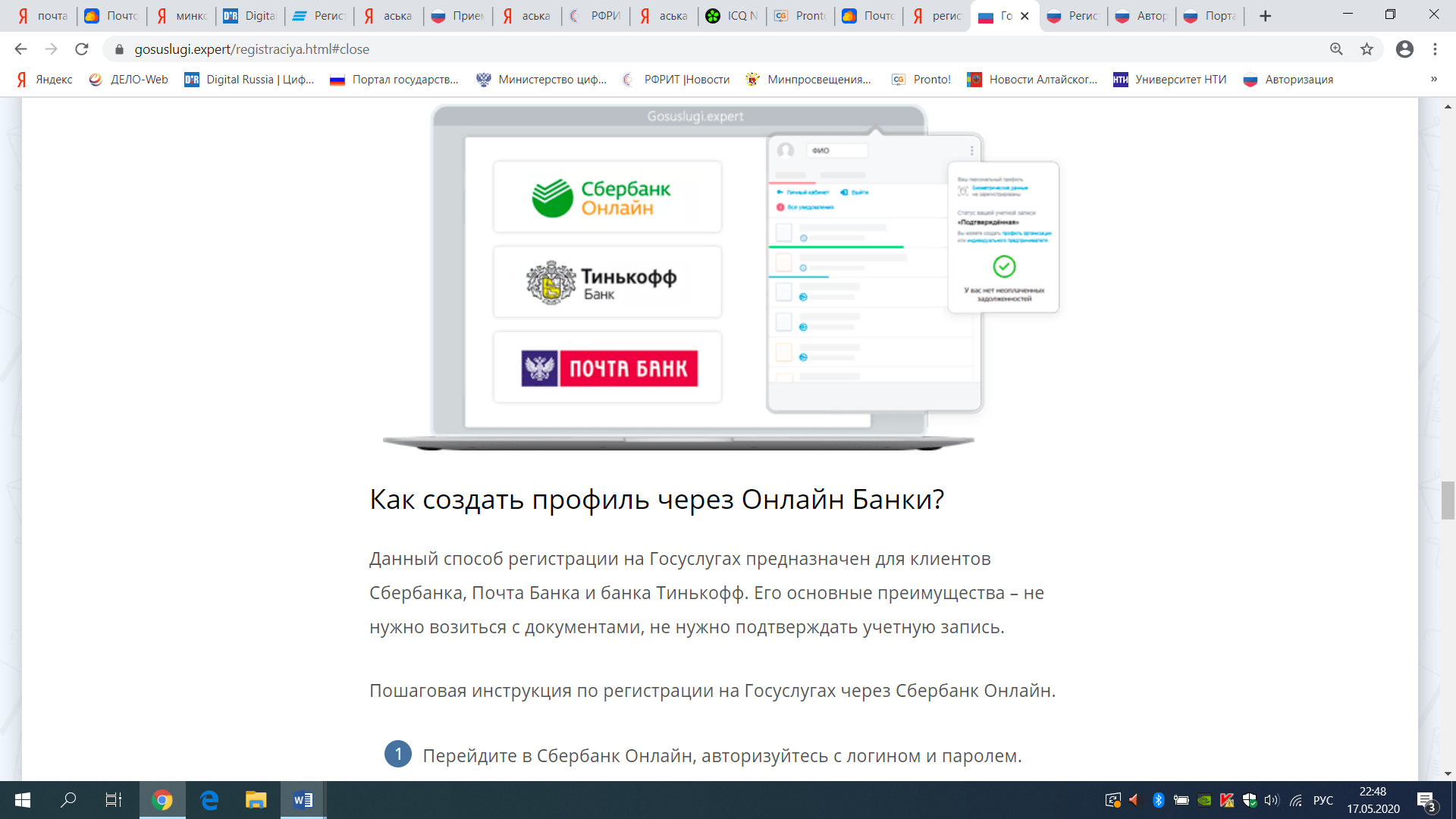 